          INSTRUÇÕES PARA PREENCHIMENTO: Preenchimento obrigatório da página 01 e 	página correspondente à solicitação. Preencher no computador e imprimir.PROGRAMA: REABILITAÇÃO E DESEMPENHO FUNCIONALÁREA:  Fisioterapia (17152) Educação Física (17164) CREDENCIAMENTO E RECREDENCIAMENTO DE ORIENTADORESPrograma de Pós-Graduação em REABILITAÇÃO E DESEMPENHO FUNCIONAL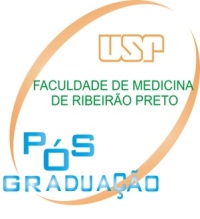 UNIVERSIDADE DE SÃO PAULOFACULDADE DE MEDICINA DE RIBEIRÃO PRETO Comissão de Pós-Graduação CREDENCIAMENTO/RECREDENCIAMENTOPROTOCOLONOME:      CÓDIGO USP:      VÍNCULO (Profissional USP)FMRP   Hemocentro   HC   FAEPA     Outro:       FUNÇÃO:           Docente Médico           PesquisadorOutra:      Assinatura:VÍNCULO (Profissional EXTERNO) Instituição ou Agência de Fomento/Programa:      Vigência:      Linha de pesquisa:       FUNÇÃO:           Docente Médico           PesquisadorOutra:      Assinatura:Endereço eletrônico do Currículo Lattes:      Endereço eletrônico do Currículo Lattes:      I. CREDENCIAMENTO PARA:  Orientação de alunos de Mestrado                 Orientação de alunos de Mestrado e DoutoradoI. CREDENCIAMENTO PARA:  Orientação de alunos de Mestrado                 Orientação de alunos de Mestrado e DoutoradoI. CREDENCIAMENTO PARA:  Orientação de alunos de Mestrado                 Orientação de alunos de Mestrado e Doutorado  Coorientação:       Mestrado    Doutorado                   Orientação específica:      Mestrado        Doutorado  Coorientação:       Mestrado    Doutorado                   Orientação específica:      Mestrado        Doutorado  Coorientação:       Mestrado    Doutorado                   Orientação específica:      Mestrado        DoutoradoNOME DO ALUNO:      NOME DO ALUNO:      CÓDIGO USP:      TÍTULO DO PROJETO DO ALUNO (anexar resumo):      TÍTULO DO PROJETO DO ALUNO (anexar resumo):      TÍTULO DO PROJETO DO ALUNO (anexar resumo):      DATA:      Assinatura de Anuência do ALUNO:Assinatura de Anuência do ALUNO:Mudança Orientador :   sim     nãoAssinatura de Anuência do Atual Orientador (se houver mudança de orientador) :Assinatura de Anuência do Atual Orientador (se houver mudança de orientador) :II. RECREDENCIAMENTO:       Mestrado         Mestrado e DoutoradoJUSTIFICATIVA DO ORIENTADOR (somente para solicitações de COORIENTAÇÃO):      JUSTIFICATIVA DO ORIENTADOR (somente para solicitações de COORIENTAÇÃO):      Data:      Nome e Assinatura do Orientador:      DA COMISSÃO COORDENADORA DO PROGRAMA: A solicitação atende as normas do Programa e o Regimento de Pós-Graduação da USP.DA COMISSÃO COORDENADORA DO PROGRAMA: A solicitação atende as normas do Programa e o Regimento de Pós-Graduação da USP.Data de Aprovação CCP:Assinatura e carimbo do Coordenador:Para utilização da CPG – Solicitação: Deferida        Indeferida        À PRPG/_____, para providências.  Retirada de pauta para: __________________ª Reunião da CPG de __/__/__ Deferida “Ad referendum”__/__/__   Referendado na _____ª Reunião da CPG de __/__/__Cadastrado no JANUS em __/__/__ por _________ Arquivado por __________Assinatura do Presidente da CPG:          INSTRUÇÕES PARA PREENCHIMENTO: Preencher e enviar apenas a página 01 e a página correspondente ao pedido, somente com as informações solicitadas. Não enviar currículo Lattes e nem documentos desnecessários.NOME:      DATA:      ASS.:          INSTRUÇÕES PARA PREENCHIMENTO: Preencher e enviar apenas a página 01 e a página correspondente ao pedido, somente com as informações solicitadas. Não enviar currículo Lattes e nem documentos desnecessários.NOME:      DATA:      ASS.:II – RECREDENCIAMENTO:1) Linha de pesquisa condizente com o Programa.     2) Demonstrar histórico de projeto de pesquisa financiado, ou estar vinculado a um grupo que se responsabilize pelo financiamento da pesquisa.3) ATIVIDADE DIDÁTICA: ter necessariamente ministrado disciplinas no Programa no último período de credenciamento.4) PRODUÇÃO CIENTÍFICA: produção intelectual (artigos, livros, capítulos), relacionada(s) à(s) área(s) de concentração do programa, com pelo menos 4 (quatro) artigos nos últimos 4 anos indexados em JCR ou SJR ou h5 do Google Schoolar com fator de impacto maior ou igual a 1 (INDICAR FATOR DE IMPACTO).5) ORIENTAÇÃO EM PG: Experiência prévia de orientação. Para o mestrado, de um aluno de iniciação cientifica e, para o doutorado, de pelo menos uma dissertação de mestrado.6) É credenciado em algum outro programa de Pós-Graduação (da USP ou de fora)?   SIM             NÃOII – RECREDENCIAMENTO:1) Linha de pesquisa condizente com o Programa.     2) Demonstrar histórico de projeto de pesquisa financiado, ou estar vinculado a um grupo que se responsabilize pelo financiamento da pesquisa.3) ATIVIDADE DIDÁTICA: ter necessariamente ministrado disciplinas no Programa no último período de credenciamento.4) PRODUÇÃO CIENTÍFICA: produção intelectual (artigos, livros, capítulos), relacionada(s) à(s) área(s) de concentração do programa, com pelo menos 4 (quatro) artigos nos últimos 4 anos indexados em JCR ou SJR ou h5 do Google Schoolar com fator de impacto maior ou igual a 1 (INDICAR FATOR DE IMPACTO).5) ORIENTAÇÃO EM PG: Experiência prévia de orientação. Para o mestrado, de um aluno de iniciação cientifica e, para o doutorado, de pelo menos uma dissertação de mestrado.6) É credenciado em algum outro programa de Pós-Graduação (da USP ou de fora)?   SIM             NÃOII – RECREDENCIAMENTO:1) Linha de pesquisa condizente com o Programa.     2) Demonstrar histórico de projeto de pesquisa financiado, ou estar vinculado a um grupo que se responsabilize pelo financiamento da pesquisa.3) ATIVIDADE DIDÁTICA: ter necessariamente ministrado disciplinas no Programa no último período de credenciamento.4) PRODUÇÃO CIENTÍFICA: produção intelectual (artigos, livros, capítulos), relacionada(s) à(s) área(s) de concentração do programa, com pelo menos 4 (quatro) artigos nos últimos 4 anos indexados em JCR ou SJR ou h5 do Google Schoolar com fator de impacto maior ou igual a 1 (INDICAR FATOR DE IMPACTO).5) ORIENTAÇÃO EM PG: Experiência prévia de orientação. Para o mestrado, de um aluno de iniciação cientifica e, para o doutorado, de pelo menos uma dissertação de mestrado.6) É credenciado em algum outro programa de Pós-Graduação (da USP ou de fora)?   SIM             NÃO          INSTRUÇÕES PARA PREENCHIMENTO: Preencher e enviar apenas a página 01 e a página correspondente ao pedido, somente com as informações solicitadas. Não enviar currículo Lattes e nem documentos desnecessários.NOME:      DATA:      ASS.:          INSTRUÇÕES PARA PREENCHIMENTO: Preencher e enviar apenas a página 01 e a página correspondente ao pedido, somente com as informações solicitadas. Não enviar currículo Lattes e nem documentos desnecessários.NOME:      DATA:      ASS.:          INSTRUÇÕES PARA PREENCHIMENTO: Preencher e enviar apenas a página 01 e a página correspondente ao pedido, somente com as informações solicitadas. Não enviar currículo Lattes e nem documentos desnecessários.NOME:      DATA:      ASS.:V – ORIENTADORES EXTERNOS: Jovem Pesquisador, Pós-doutorando, Professor Visitante, Pesquisador Estagiário e outros. (PREFERENCIALMENTE ESPECÍFICO) 1) Linha de pesquisa condizente com o Programa.     2) Demonstrar histórico de projeto de pesquisa financiado, ou estar vinculado a um grupo que se responsabilize pelo financiamento da pesquisa.3) ATIVIDADE DIDÁTICA: Contribuição com disciplinas de interesse do Programa.4) PRODUÇÃO CIENTÍFICA: produção intelectual (artigos, livros, capítulos), relacionada(s) à(s) área(s) de concentração do programa, com pelo menos 4 (quatro) artigos nos últimos 4 anos indexados em JCR ou SJR ou h5 do Google Schoolar com fator de impacto maior ou igual a 1 (INDICAR FATOR DE IMPACTO).5) ORIENTAÇÃO EM PG: Experiência prévia de orientação. Para o mestrado, de um aluno de iniciação cientifica e, para o doutorado, de pelo menos uma dissertação de mestrado.6) Justificativa circunstanciada do solicitante quanto à contribuição inovadora do projeto para o Programa.7) Demonstrar a existência de infraestrutura (física, material e/ou equipamento).8) Demonstrar a existência de recursos para financiamento do projeto proposto para orientação do pós-graduando.9) Anexar manifestação de um professor da instituição ou supervisor, com a anuência do chefe do Departamento ou equivalente, demonstrando concordância quanto à utilização do espaço para o desenvolvimento da orientação solicitada e à manutenção das condições para a execução do projeto do pós-graduando.10) Orientações concluídas e em andamento na USP e fora dela (caso o interessado não comprove vínculo institucional estável o período de permanência na FMRP-USP deverá ser de pelo menos 75% do prazo máximo para o depósito da dissertação ou tese). 11) É credenciado em algum outro programa de Pós-Graduação (da USP ou de fora)?   SIM             NÃOV – ORIENTADORES EXTERNOS: Jovem Pesquisador, Pós-doutorando, Professor Visitante, Pesquisador Estagiário e outros. (PREFERENCIALMENTE ESPECÍFICO) 1) Linha de pesquisa condizente com o Programa.     2) Demonstrar histórico de projeto de pesquisa financiado, ou estar vinculado a um grupo que se responsabilize pelo financiamento da pesquisa.3) ATIVIDADE DIDÁTICA: Contribuição com disciplinas de interesse do Programa.4) PRODUÇÃO CIENTÍFICA: produção intelectual (artigos, livros, capítulos), relacionada(s) à(s) área(s) de concentração do programa, com pelo menos 4 (quatro) artigos nos últimos 4 anos indexados em JCR ou SJR ou h5 do Google Schoolar com fator de impacto maior ou igual a 1 (INDICAR FATOR DE IMPACTO).5) ORIENTAÇÃO EM PG: Experiência prévia de orientação. Para o mestrado, de um aluno de iniciação cientifica e, para o doutorado, de pelo menos uma dissertação de mestrado.6) Justificativa circunstanciada do solicitante quanto à contribuição inovadora do projeto para o Programa.7) Demonstrar a existência de infraestrutura (física, material e/ou equipamento).8) Demonstrar a existência de recursos para financiamento do projeto proposto para orientação do pós-graduando.9) Anexar manifestação de um professor da instituição ou supervisor, com a anuência do chefe do Departamento ou equivalente, demonstrando concordância quanto à utilização do espaço para o desenvolvimento da orientação solicitada e à manutenção das condições para a execução do projeto do pós-graduando.10) Orientações concluídas e em andamento na USP e fora dela (caso o interessado não comprove vínculo institucional estável o período de permanência na FMRP-USP deverá ser de pelo menos 75% do prazo máximo para o depósito da dissertação ou tese). 11) É credenciado em algum outro programa de Pós-Graduação (da USP ou de fora)?   SIM             NÃOV – ORIENTADORES EXTERNOS: Jovem Pesquisador, Pós-doutorando, Professor Visitante, Pesquisador Estagiário e outros. (PREFERENCIALMENTE ESPECÍFICO) 1) Linha de pesquisa condizente com o Programa.     2) Demonstrar histórico de projeto de pesquisa financiado, ou estar vinculado a um grupo que se responsabilize pelo financiamento da pesquisa.3) ATIVIDADE DIDÁTICA: Contribuição com disciplinas de interesse do Programa.4) PRODUÇÃO CIENTÍFICA: produção intelectual (artigos, livros, capítulos), relacionada(s) à(s) área(s) de concentração do programa, com pelo menos 4 (quatro) artigos nos últimos 4 anos indexados em JCR ou SJR ou h5 do Google Schoolar com fator de impacto maior ou igual a 1 (INDICAR FATOR DE IMPACTO).5) ORIENTAÇÃO EM PG: Experiência prévia de orientação. Para o mestrado, de um aluno de iniciação cientifica e, para o doutorado, de pelo menos uma dissertação de mestrado.6) Justificativa circunstanciada do solicitante quanto à contribuição inovadora do projeto para o Programa.7) Demonstrar a existência de infraestrutura (física, material e/ou equipamento).8) Demonstrar a existência de recursos para financiamento do projeto proposto para orientação do pós-graduando.9) Anexar manifestação de um professor da instituição ou supervisor, com a anuência do chefe do Departamento ou equivalente, demonstrando concordância quanto à utilização do espaço para o desenvolvimento da orientação solicitada e à manutenção das condições para a execução do projeto do pós-graduando.10) Orientações concluídas e em andamento na USP e fora dela (caso o interessado não comprove vínculo institucional estável o período de permanência na FMRP-USP deverá ser de pelo menos 75% do prazo máximo para o depósito da dissertação ou tese). 11) É credenciado em algum outro programa de Pós-Graduação (da USP ou de fora)?   SIM             NÃO